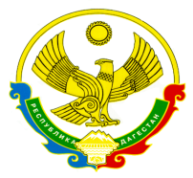 МИНИСТЕРСТВО ОБРАЗОВАНИЯ и НАУКИ РЕСПУБЛИКИ ДАГЕСТАНМУНИЦИПАЛЬНОЕ КАЗЕННОЕ ОБЩЕОБРАЗОВАТЕЛЬНОЕ УЧРЕЖДЕНИЕ«НОВОЧУРТАХСКАЯ СРЕДНЯЯ ОБЩЕОБРАЗОВАТЕЛЬНАЯ ШКОЛА №1»                       368166 РД,  Новолакский район,село Новочуртах, ул. Центральная 46,  тел. 8 (928) 555-63-67  эл.адрес novochurtakhsosh1@mail.ru                         ПРИКАЗ«11» июня .                                                                                                       № 82Об утверждении временного порядка проведения промежуточной и итоговой аттестации выпускников МКОУ «Новочуртахская СОШ №1» в 2019-2020 учебном годуНа основании Указа Президента Российской Федерации от 02 апреля . № 545 «О мерах по обеспечению санитарно-эпидемиологического благополучия населения на территории Российской Федерации в связи с распространением новой коронавирусной инфекции (COVID-19)», Постановление Правительства РФ от 10 июня . N 842
"Об особенностях проведения государственной итоговой аттестации по образовательным программам основного общего и среднего общего образования и вступительных испытаний при приеме на обучение по программам бакалавриата и программам специалитета в 2020 году",  Приказа Министерства Просвещения РФ от 11 июня 2020 №294/651 «Об особенностях проведения государственной итоговой аттестации по образовательным программам среднего общего образования в 2020 году», Приказа Министерства Просвещения РФ от 11 июня 2020 №293/650 «Об особенностях проведения государственной итоговой аттестации по образовательным программам основного общего образования в 2020 году»
решения педагогического совета, протокол №6 от 10.06.2020, по согласованию с Советом школы, Советом обучающихсяп р и к а з ы в а ю:1 Утвердить временный порядок организации и проведения промежуточной и итоговой аттестации выпускников общеобразовательной организации, завершивших обучение по образовательным программам основного общего и среднего общего образования в 2019-2020 учебном году в условиях дистанционного обучения, согласно приложению.2. Асхабовой С.С.. разместить приказ на официальном сайте МКОУ «Новочуртахская СОШ№1».3 Классным руководителям ознакомить обучающихся и их родителей(законных представителей) с Временным порядком промежуточной и итоговой аттестации.4 Контроль за выполнением данного приказа оставляю за собой.Директор                                                Шаипова Д.А.                                                                                  